KLAUZULA INFORMACYJNANa podstawie art. 13 ust. 1 i 2 Rozporządzenia Parlamentu Europejskiego i Rady (UE) 2016/679 z 27 kwietnia 2016 r. w sprawie ochrony osób fizycznych w związku z przetwarzaniem danych osobowych i w sprawie swobodnego przepływu takich danych oraz uchylenia dyrektywy 95/46/WE (Dz. Urz. UE L z 2016 r. Nr 119, s. 1 ze zm.) - dalej: „RODO” informuję, że:Administratorem Pani/Pana danych jest: Szkoła Podstawowa im. Bohaterów Westerplatte w Marcówce,
Marcówka 120, 34-210 Zembrzyce  reprezentowana przez Dyrektora Szkoły Administrator wyznaczył Inspektora Ochrony Danych Panią Magdalenę Waligóra, z którą mogą się Państwo kontaktować we wszystkich sprawach dotyczących przetwarzania danych osobowych za pośrednictwem adresu e-mail: inspektor@cbi24.pl oraz nr. telefonu: + 48 533 655 000.Pani/Pana dane osobowe będą przetwarzane w celu prowadzenia postępowania rekrutacyjnego do publicznego przedszkola/ oddziału przedszkolnego w publicznej szkole podstawowej/ publicznej innej formy wychowania przedszkolnego.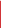 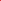 Podstawą dopuszczalności przetwarzania danych osobowych jest art. 6 ust. 1 lit. c) RODO oraz art. 9 ust. 2 lit. g) RODO. Przepisy szczególne zostały zawarte w ustawie z dnia 14 grudnia 2016 r. Prawo oświatowe (t. j. Dz. U. z 2020 r. poz. 910).5. Przetwarzanie danych osobowych jest wymogiem ustawowym. Osoby, których dane dotyczą są zobowiązane do ich podania. Nieprzekazanie danych skutkować będzie niemożnością przyjęcia dziecka do publicznego przedszkola/ oddziału przedszkolnego w publicznej szkole podstawowej/ publicznej innej formy wychowania przedszkolnego.6. Dane osobowe będą ujawniane osobom działającym z upoważnienia administratora, mającym dostęp do danych osobowych i przetwarzającym je wyłącznie na polecenie administratora, chyba że wymaga tego prawo UE lub prawo państwa członkowskiego. Ponadto listy kandydatów przyjętych i nieprzyjętych podaje się do publicznej wiadomości poprzez umieszczenie w widocznym miejscu w siedzibie administratora. W związku z obecną sytuacją epidemiczną listy kandydatów przyjętych i nieprzyjętych podaje się do publicznej wiadomości także na stronie internetowej administratora. 7. Okres  przechowywania  danych  osobowych  został  określony  w  art.  160  ustawy  Prawo oświatowe. Dane osobowe kandydatów zgromadzone w celach postępowania rekrutacyjnego oraz dokumentacja postępowania rekrutacyjnego są przechowywane nie dłużej niż do końca okresu, w którym uczeń korzysta z wychowania przedszkolnego w danym publicznym przedszkolu, oddziale przedszkolnym  w  publicznej  szkole  podstawowej  lub  publicznej  innej  formie  wychowania przedszkolnego. Dane osobowe kandydatów nieprzyjętych zgromadzone w celach postępowania rekrutacyjnego  są  przechowywane  w  publicznym  przedszkolu,  publicznej  innej  formie wychowania przedszkolnego lub publicznej szkole, przez okres roku, chyba że na rozstrzygnięcie dyrektora  przedszkola  lub  szkoły  została  wniesiona  skarga  do  sądu administracyjnego i postępowanie nie zostało zakończone prawomocnym wyrokiem.	8. W związku z przetwarzaniem Pani/Pana danych osobowych, przysługują Państwu następujące prawa:a) prawo dostępu do swoich danych osobowych oraz otrzymania ich kopii;b) sprostowania danych;c) ograniczenia przetwarzania;d)żądania usunięcia danych, o ile znajdzie zastosowanie jedna z przesłanek z art. 17 ust. 1 RODO;9.Ma Pani/Pan prawo złożenia skargi na niezgodne z prawem przetwarzanie danych osobowych do Prezesa Urzędu Ochrony Danych Osobowych (Urząd Ochrony Danych Osobowych, ul. Stawki 2, 00 – 193 Warszawa).	

Zapoznałam się/ zapoznałem się z treścią powyższych pouczeń. Oświadczam że podane dane się zgodne ze stanem faktycznym.                                            ..................................................................
(data, czytelny podpis wnioskodawcy- rodzica kandydata)